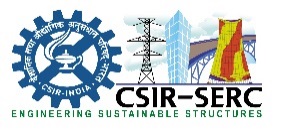 सी.एस.आई.आर-संरचनात्मक अभियांत्रिकी अनुसंधान केन्द्रCSIR-STRUCTURAL  ENGINEERING  RESEARCH  CENTRE(वैज्ञानिक तथा औद्योगिक अनुसंधान परिषद Council of Scientific and Industrial Research)सी.एस.आई.आर परिसर CSIR CAMPUS, तरमणि TARAMANI, चेन्नै CHENNAI - 600 113.  भारत INDIAदूरभाष Tel: 044-22549108/09, 22541238    फैक्स Fax: 044-22542211   ई-मैल  E-mail:puroff@serc.res.in.(TWO   BID   SYSTEM)EMD TO BE SUBMITTED :  Rs.90,000/-(EMD by way of  Demand Draft drawn infavour of “The Director, CSIR-SERC,Chennai” should be submitted to CSIR-SERC  before  17.07.2018 -14.00hrs.IST)Tender Enquriy No.A3(51006)2017/Pur dt.21.6.2018.DUE DATE FOR SUBMISSION OF OFFER: 17.07.2018 – 14.00 hrs. ISTThe quotation (Technical Bid) will be opened on 18.07.2018  at 14.30 hrs. IST.Only online e- tenders are invited for the following:TECHNICAL SPECIFICATIONS  CSIR – STRUCTURAL ENGINEERING RESEARCH CENTRE, INDIA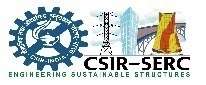   CSIR – STRUCTURAL ENGINEERING RESEARCH CENTRE, INDIAOther Terms and Conditions:Installation and commissioning of the equipment shall be carried out and demonstrated by the supplier satisfactorilyTraining shall be given to FFL Staff for operation and maintenance of the equipment.Two sets of operation and maintenance manuals along with drawings shall be supplied along with the equipment.Essential spares required after warranty period shall be quoted separately.The firm shall have capability to provide service support during and after warranty period.  Details of the nature of service support the firm can provide should be given.The quotation shall be submitted in two parts namely technical bid and commercial bid.  The technical bid should contain i) Details of the firm ii) their capabilities for supply, installation, commissioning and servicing of similar equipment, iii) Details with contact address for supplies of similar equipment made during the last 5 years iv) Detailed technical specifications of the equipment including software along with technical catalogues.  Bids not containing the above details will be rejected.    Terms and Conditions:-    All the terms of supply as available in our website  www.serc.res.in is applicable.Controller of Stores & Purchase                                                                                          For DirectorSl.NoDetailed Specification of the StoresQuantity1.Supply,Installation,Commissioning of  Multi-Channel Alternating current potential difference (ACPD) technique based crack depth measuring equipment for online monitoring and measurement of fatigue crack depth in metals  as per the detailed  specifications given  below: 1 set.Number of Channels32 channels(16 crack locations)Number of field current output channelsMinimum 4Configurability of crack and reference signal channels with current channelsIt should be possible to assign the crack and reference signal channels to different current channels as per user requirement.Frequency of current to be applied on the specimen.Continuously variable frequency output from 500 Hz to 200 kHz  Field output CurrentOutput currents up to 5 amps. Continuously variable  Crack and reference signal output filtering capabilitiesSelectable low pass filter setting from 0.1 to 1 kHz in steps for crack and reference signal outputsAnalog output for all channelsAnalog output should be available for external data logging.Output signal offsetContinuously variable signal offset should be available.Signal gain  settingUser selectable from 1000 to 30000.Output voltage signalResistive and inductive components to be displayed.Signal pre amplifier requirementPre-amplifiers to be provided as standard for each channel for superior SNRSignal pre amplifier to main equipment   signal cable lengthMinimum  3 m  signal cable length from main equipment to pre amplifier.Data communication with PCRS232C / USB port / LANHand held probes for single point crack sizingThe equipment should have hand held probe attachment for single point manual crack depth measurement.Front panel displayFront panel display of current, frequency, crack voltage, reference voltage, crack depth, bias setting, filter setting etcField current cables and Signal measurement cablesComplete set of necessary cables required to connect all the  16 crack location to the main equipment to be supplied along with the equipment.Controllability with  PCThe equipment should be controllable from a laptop computer and all the test parameters should be set and adjusted through software controlSoftware capabilitiesShould display graphically crack shape evolution and crack growth extension curves. In multi-channel ACPD operation, the software should acquire crack and reference voltage measurements from the probes attached to the crack locations. Voltages acquired from each pair to be used to calculate the crack depth in engineering unit. Scans of the probes should be made at user-defined intervals and the software should plot crack growth curves for any given location. The acquired crack growth data with time stamp should be stored in excel ,text  format  for further data processingApplicationsCrack initiation, Fatigue crack initiation, Slow crack growth, Crack sizing, Dynamic crack growth studies, Crack closure studies, Condition monitoring, Stress corrosion testing.The equipment along with the necessary software, hardware and should be able to give accurate crack depth readings in ferrous and nonferrous metals.Power Requirements230 V AC, 50 - 60 HzMinimum PC RequirementsDell/ HP Laptop PC Compatible with the software and hard ware of the equipment. Minimum 8 GB RAM /1 TB HDD storageWarrantyThe supplier shall provide warranty for minimum one years after installation and commissioning of the equipment.Optional item to be quoted separately along with main quotationExtension of warranty for additional two years from the date of completion of one-year standard manufacturer warranty.One complete set of field current and signal cables required to connect all the 16 crack locations. 